Pielikums Nr.2 – Centrs BEZ  elektrības pieslēgumuDaugavpils valstspilsētas pašvaldības iestādei
"Komunālās saimniecības pārvalde"No: _______________________________________vārds, uzvārds/uzņēmuma nosaukums(pilnvarotās personas amata nosaukums, vārds, uzvārds)                                                                     _________________________________________   personas kods/reģistrācijas numurs                                             _________________________________________   juridiskā vai dzīvesvietas adrese                                              ________________________________________    e-pasts (obligāti)IESNIEGUMS
atļaujas saņemšanai darbībai svētku, piemiņas, izklaides, sporta vai atpūtas pasākumos publiskā vietā Daugavpils pilsētas pašvaldībāLūdzu izsniegt atļauju ielu tirdzniecībai pašvaldības rīkotajos Pilsētas svētkos, kuri notiks  2024.gadā 31.maijā – 2.jūnijā pilsētas Centrā atbilstoši turpmāk sniegtajai informācijai:Tirdzniecības vieta (3 X 3 m):  1 vieta;Elektrības pieslēgums: Nav nepieciešams.Tirdzniecības laikā tiks realizētas šādas preču grupas: _________________________________Telšu krāsa:____________________Tirdzniecības dalībnieks: ________________________________________________________	                                                                                         ( vārds, uzvārds, telefona numurs)Cita papildus informācija par plānoto tirdzniecību ____________________________________________	Pēc pieteikuma akceptēšanas, lūdzu izrakstīt man rēķinu par dalību maksu (t.sk. pašvaldības nodevu) pēc šādiem rekvizītiem: apliecinu, ka esmu informēts/-a par manu un/vai manis iesaistīto personu datu apstrādi, ko šī iesnieguma izskatīšanai, izpildot juridisku pienākumu un saskaņā ar Privātuma paziņojumu, veic Komunālās saimniecības pārvalde. Apliecinu, ka esmu informējis/-usi manis iesaistītās personas par šo datu apstrādi. Vairāk par datu apstrādi un personas tiesībām var uzzināt mājaslapā www.daugavpils.lv, vai klātienē klientu apkalpošanas centrā Saules ielā 5a, Daugavpilī, LV-5401, vai iesūtot jautājumus ar piezīmi "Datu aizsardzības speciālists" uz e-pastu: dati@daugavpils.lv.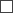 Pielikumā:reģistrācijas apliecības kopija (ja ir attiecināms);pārtikas un veterinārā dienesta atļaujas kopija ( ja ir attiecināms);alkohola un tabakas tirdzniecības atļauju kopijas (ja ir attiecināms);apliecinājums par Valsts ieņēmumu dienestā reģistrētas nodokļu un citu maksājumu reģistrēšanas elektroniskās ierīces vai iekārtas tehniskās pases vai Valsts ieņēmumu dienestā reģistrētu kvīšu esību;tirdzniecībai paredzētā sortimenta krāsainas fotogrāfijas (līdz 2  failiem)apliecinu, ka esmu iepazinies ar Iekšējiem noteikumiem par tirdzniecības kārtību pasākumā un tiem piekrītu2024.gada ___.______________                                                  ______________/_______________/	        (paraksts)                       (atšifrējums)Bankas nosaukumsBankas kontsBankas kods